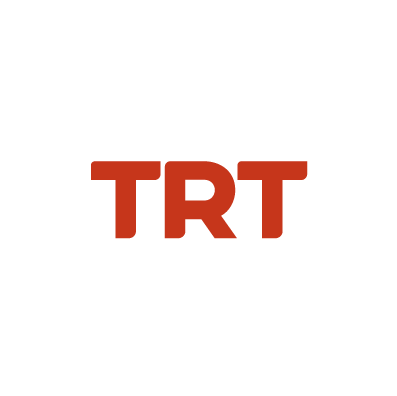 İdeaGösterim Tarihi: ?????Dağıtım: ?????Yapım: ?????Senarist: Tayfun PirselimoğluYapımcı: Vildann ErşenYönetmen: Tayfun PirselimoğluOyuncular: ?????Konu:“İdea”, gece yarısı bindiği otobüste yüzünü göremediği birinin bıraktığı, üzerinde “İdea” yazan kitabı bulmasıyla hayatı anlayamadığı şekilde cehenneme dönmeye başlayan Kemal’in hikâyesini anlatıyor. Tuhaf şekilde bir başkası muamelesi görmeye başlayan Kemal, daha da garibi bir başkası olmak zorunda kalıyor. Karanlık bir işadamına ait boş bir villada bekçilik yapmakta olan Kemal’in varoluşsal sorgulamaları.